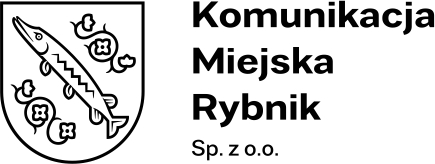 Załącznik nr 3 – Wykaz osób skierowanych przez Wykonawcę
 do realizacji zamówienia.Nr postępowania: KMR/PU/45/2023……………………., dnia ……………. r.Wykaz osób skierowanych przez Wykonawcę do realizacji zamówieniaDane Wykonawcy:………………………………………………………………………………………………………………………………………………………….Składając ofertę w postępowaniu pn. Rozbudowa hali warsztatowo-biurowej w celu wykazania spełnienia warunku udziału w postępowaniu Oświadczam/y, iż przy wykonywaniu zamówienia uczestniczyć będą następujące osoby:(podpisać kwalifikowanym podpisem elektronicznym lub podpisem zaufanym lub elektronicznym podpisem osobistym)Lp.Funkcja i wymaganiaImię i nazwiskoPosiadane uprawnienia(Należy podać w szczególności: rodzaj, numer, rok wydania posiadanych uprawnień)Nazwa Wykonawcy (podmiotu), który dysponuje wskazaną osobą i wskazanie podstawy do dysponowania osobą(np. umowa o pracę,umowa zlecenie)Osoba, która pełnić będzie obowiązki kierownika budowy, posiadająca uprawnienia budowlane do kierowania robotami budowlanymi w specjalności konstrukcyjno-budowlanej bez ograniczeń oraz posiadająca doświadczenie do kierowania robotami budowlanymi na stanowisku kierownika budowy lub kierownika robót w specjalności konstrukcyjno-budowlane2. Osoba, która pełnić będzie obowiązki kierownika robót, posiadająca uprawnienia budowlane do kierowania robotami budowlanymi w specjalności instalacyjnej w zakresie sieci, instalacji i urządzeń cieplnych, wodociągowych i kanalizacyjnych bez ograniczeń oraz posiadająca doświadczenie do kierowania robotami budowlanymi na stanowisku kierownika budowy lub kierownika robót w specjalności sanitarnej3.Osoba, która pełnić będzie obowiązki kierownika robót, posiadająca uprawnienia budowlane do kierowania robotami budowlanymi w specjalności instalacyjnej w zakresie sieci, instalacji i urządzeń elektrycznych i elektroenergetycznych bez ograniczeń oraz posiadająca doświadczenie do kierowania robotami budowlanymi na stanowisku kierownika budowy lub kierownika robót w specjalności elektrycznej.